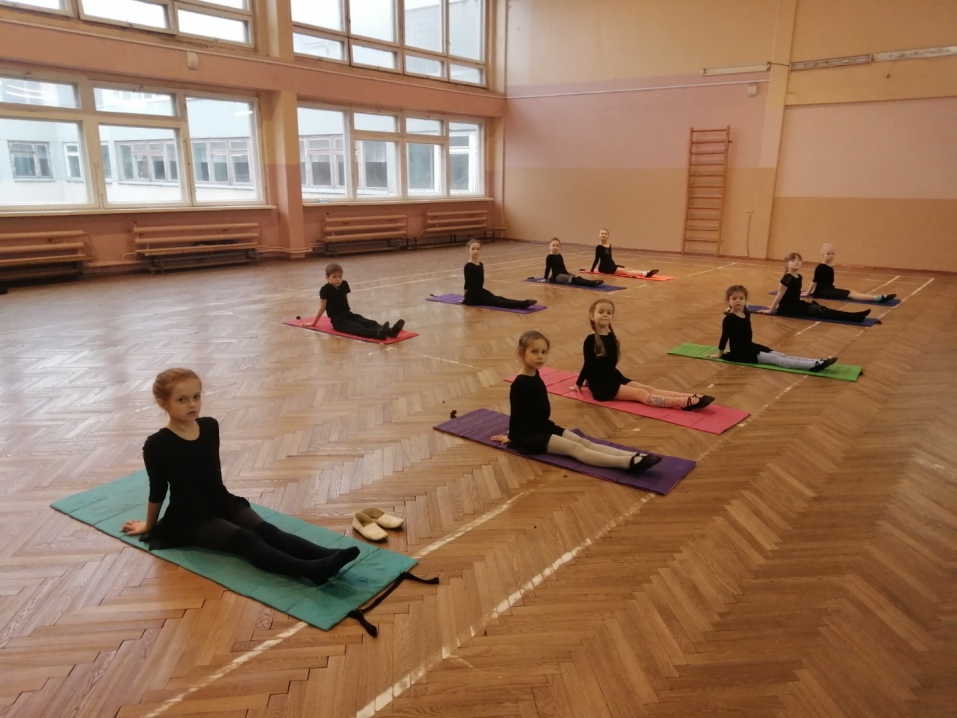 Партерная гимнастика, как средство развития природных данных. Педагог: Завитаева Л.Л. Объединение «Ника». Группа 01.Дата: 10.04.2020 г.Тема: «Партерная гимнастика, как средство развития природных данных». Цель: Укрепление связочного аппаратаи создание мышечного корсета. Освоение правил техники выполнения комплекса упражнений партерной гимнастики.Задачи:научиться соблюдать правила при выполнении комплекса упражнений партерной гимнастики;развивать гибкости позвоночника в совокупности с подвижностью и укреплением всего связочного и суставного аппарата.План занятия:I. Вводная часть:поклон – приветствие;разминка в движении и статике.II. Основная часть:комплекс упражнений партерной гимнастики.Упражнение на растяжку и расслабление мышц.III. Заключительная часть:Поклон.Домашнее задание.Ход занятитя: I. ВВОДНАЯ ЧАСТЬ. 1.Поклон-приветствие.II. ОСНОВНАЯ ЧАСТЬ.Комплекс упражнений партерной гимнастики:1. Исходное положение (И.п.) - сидя на полу, сократить и вытянуть стопы по VI позиции 16 раз. 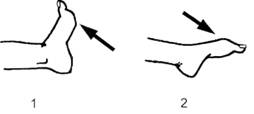 2.И.п.- Попеременные движения стопами 16 раз3. И.п.- лежа на спине. Упражнение «Уголок».  Подъем корпуса. Спину удерживать максимально ровно. Подъем прямых ног 16 раз. 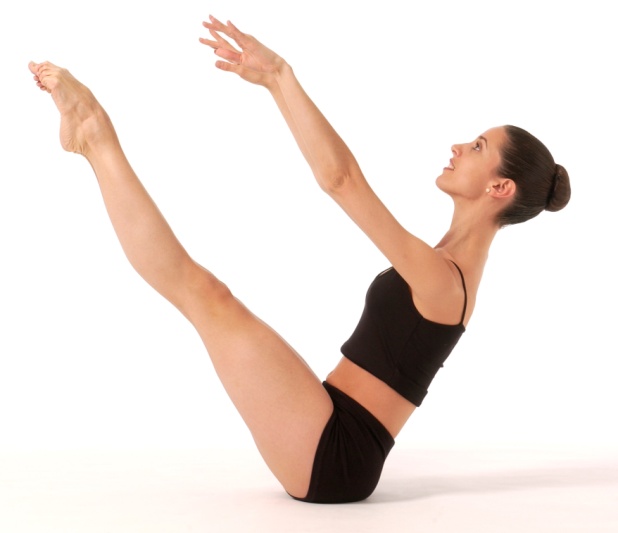 4. И.п.- лежа на животе, port de bras(наклон) на вытянутых руках , «Коробочка» (развивает силу и гибкость спины, а также крестцового отдела позвоночника) 8 раз. 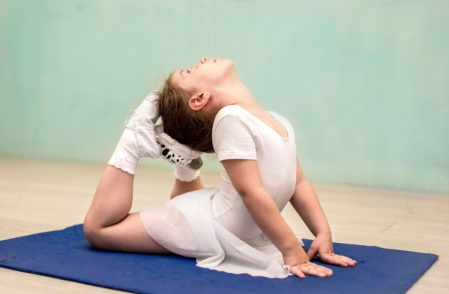 5. И.п.- сидя на полу «Складочка» по VI позиции с обхватом рук за стопы 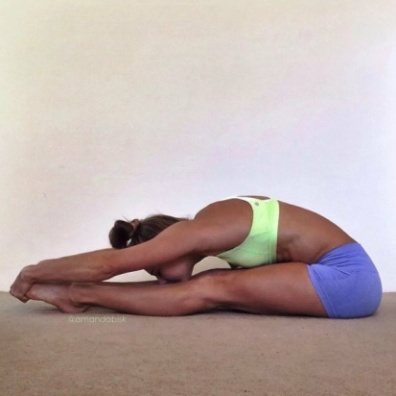 8 раз.  6. И.п.- Сидя на полу «Лягушка» 8 раз. 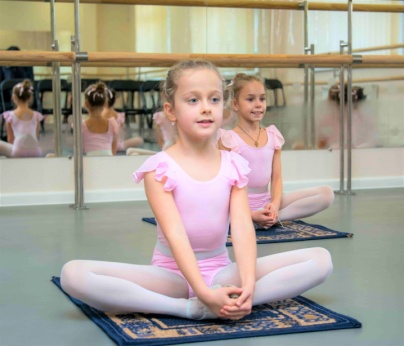 7. И.п.- лежа на животе. Упражнение «Лодочка» 8 раз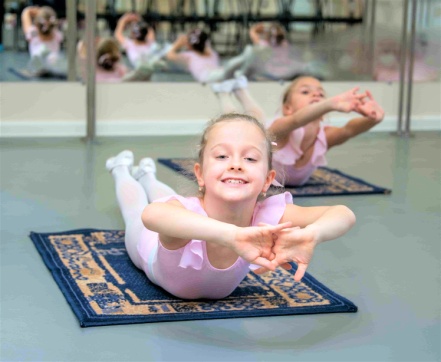  8. И.п. - упор на коленях. Упражнение «Кошечка» 8 раз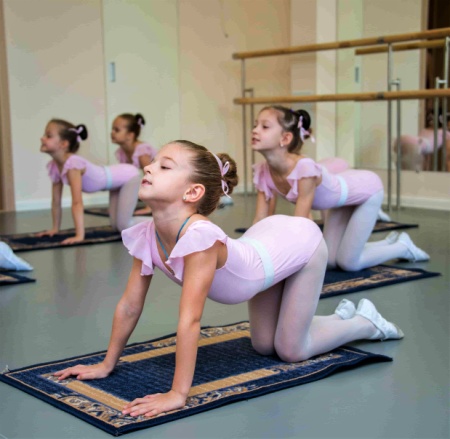 9.И.п. - сидя на коленях предплечья на полу. Упражнение « Змейка»  8 раз.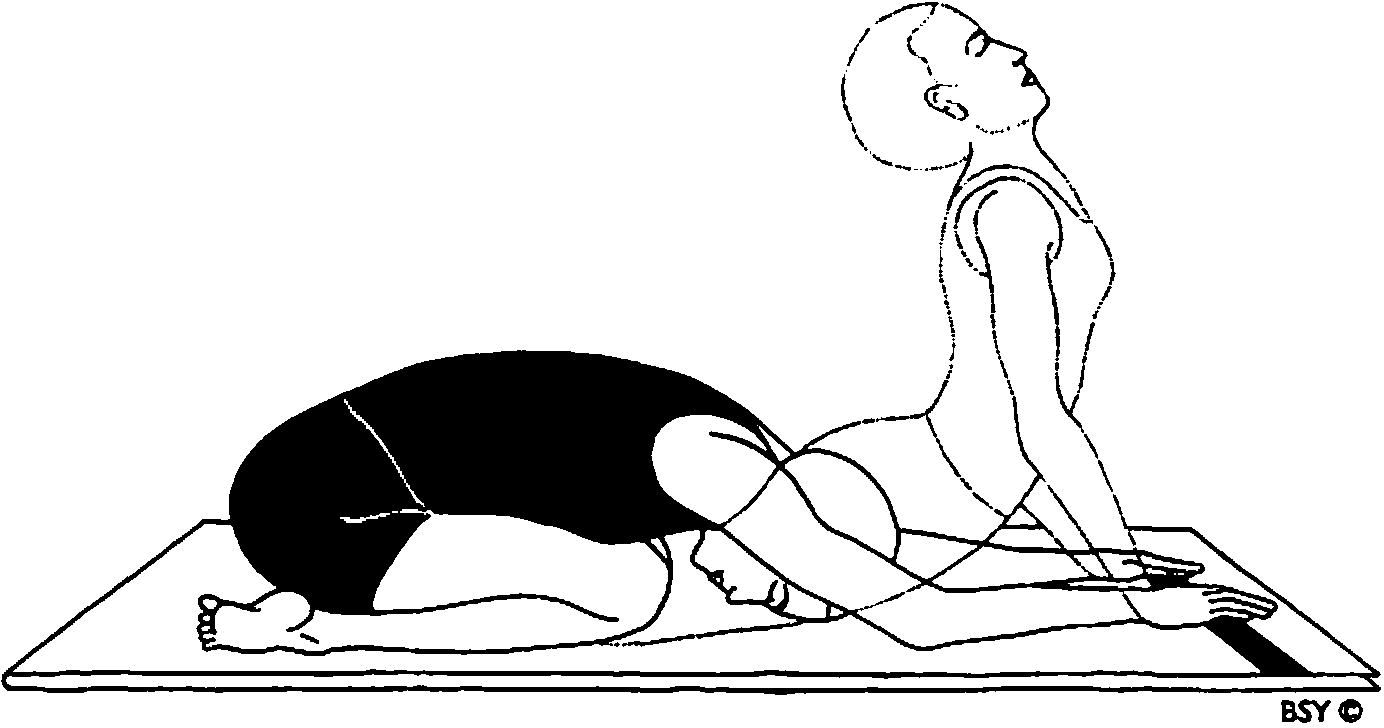 10. И.п. - лежа на спине. Упражнение «Велосипед» 16 раз.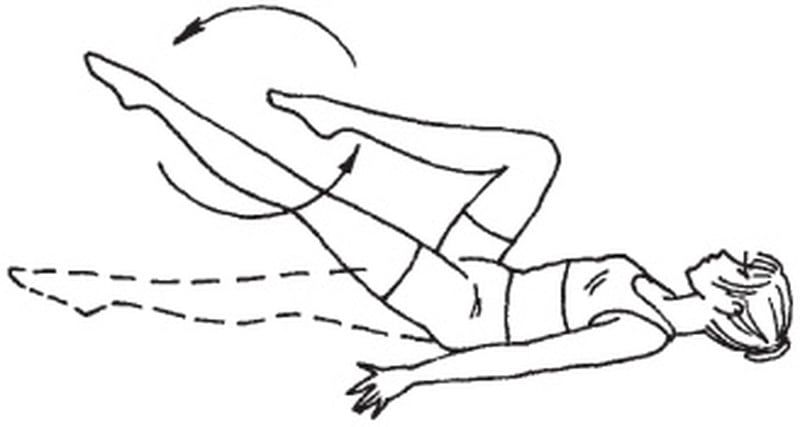  11.  И.п. - сидя на полу. Растяжка ног вперед и в сторону.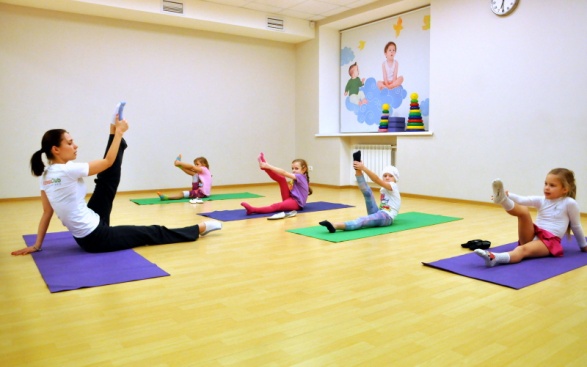 12. «Березка». Стойка на лопатках с поддержкой под спину.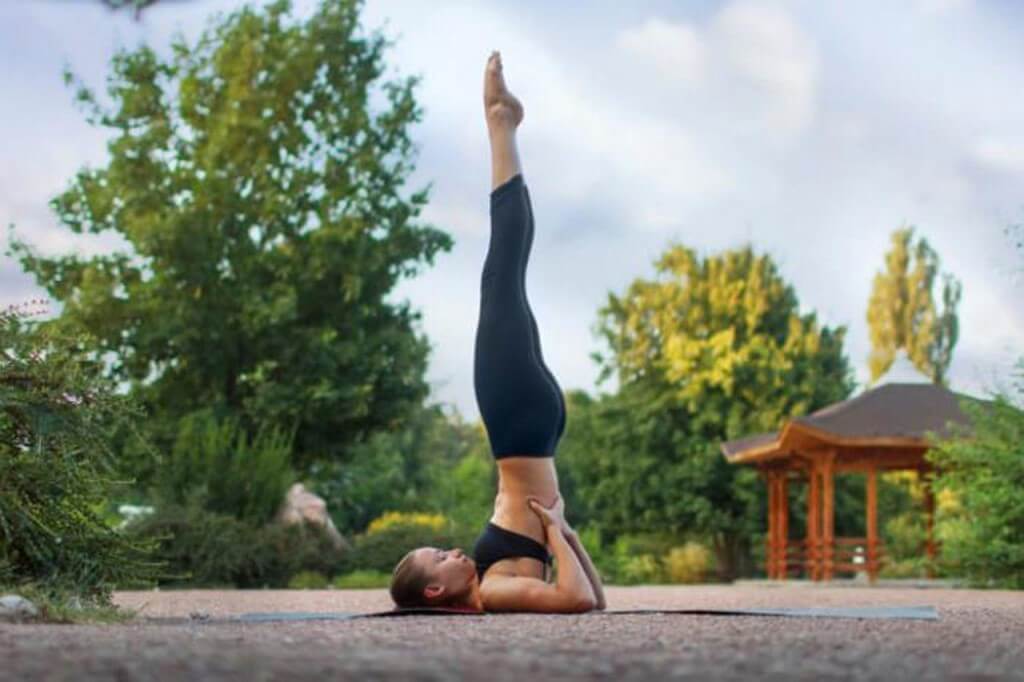 13.  «Мостик».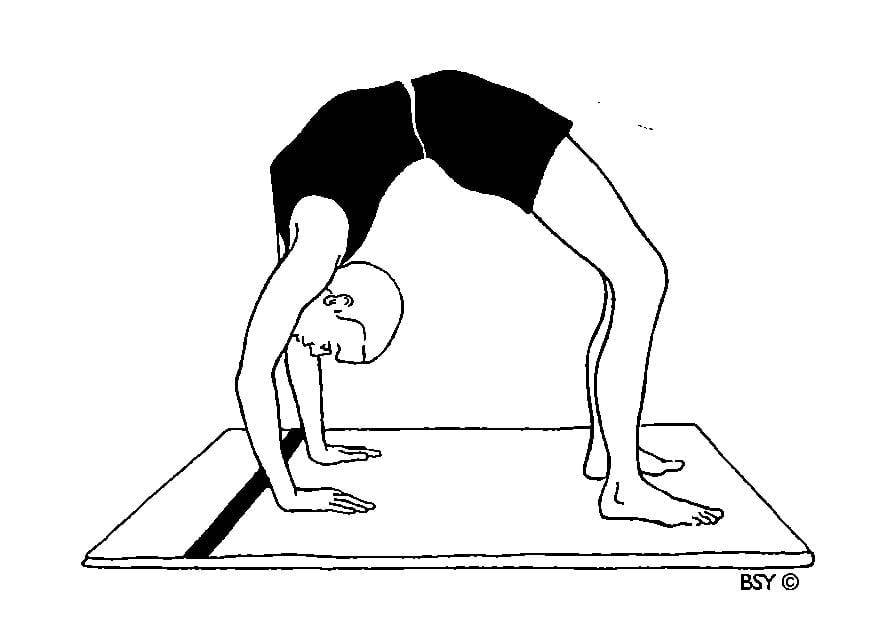 III. ЗАКЛЮЧИТЕЛЬНАЯ ЧАСТЬ.Поклон.  Домашнее задание: вспоминаем танцевальные движения см.ссылку https://www.youtube.com/watch?v=qvjkO71iM9E